附件2           汽车产业知识产权管理与专利应用培训报名回执联系方式：中国汽车工程学会 零部件部联系人：常老师   电话：010-50950053          E-mail：changk@sae-china.org北京市西苑饭店吴芳芳  13701394616、 石冬红 13911678815联系人姓名职务/职称职务/职称单位名称工作部门工作部门通讯地址邮编邮编E－mail手机、电话手机、电话手机、电话参会代表姓名职务/职称部门手机手机手机E－mailE－mailE－mail注册费普通代表□ 培训费：￥2600元/人 □ 培训费：￥2600元/人 □ 培训费：￥2600元/人 □ 培训费：￥2600元/人 □ 培训费：￥2600元/人 □ 培训费：￥2600元/人 □ 培训费：￥2600元/人 注册费优惠代表（G20企业）□ 培训费：￥2400元/人 □ 培训费：￥2400元/人 □ 培训费：￥2400元/人 □ 培训费：￥2400元/人 □ 培训费：￥2400元/人 □ 培训费：￥2400元/人 □ 培训费：￥2400元/人 发票要求发票抬头名称                                                  发票类型   □  增值税普通发票  □  增值税专用发票开具增值税专用发票需要：1、提供增值税一般纳税人认定证明文件(复印件)；2、开票信息（A4纸打印）：付款单位全称、税务登记证号、注册地址、联系电话                          开户银行全称、银行账号；   请将以上材料带到现场报到使用。发票抬头名称                                                  发票类型   □  增值税普通发票  □  增值税专用发票开具增值税专用发票需要：1、提供增值税一般纳税人认定证明文件(复印件)；2、开票信息（A4纸打印）：付款单位全称、税务登记证号、注册地址、联系电话                          开户银行全称、银行账号；   请将以上材料带到现场报到使用。发票抬头名称                                                  发票类型   □  增值税普通发票  □  增值税专用发票开具增值税专用发票需要：1、提供增值税一般纳税人认定证明文件(复印件)；2、开票信息（A4纸打印）：付款单位全称、税务登记证号、注册地址、联系电话                          开户银行全称、银行账号；   请将以上材料带到现场报到使用。发票抬头名称                                                  发票类型   □  增值税普通发票  □  增值税专用发票开具增值税专用发票需要：1、提供增值税一般纳税人认定证明文件(复印件)；2、开票信息（A4纸打印）：付款单位全称、税务登记证号、注册地址、联系电话                          开户银行全称、银行账号；   请将以上材料带到现场报到使用。发票抬头名称                                                  发票类型   □  增值税普通发票  □  增值税专用发票开具增值税专用发票需要：1、提供增值税一般纳税人认定证明文件(复印件)；2、开票信息（A4纸打印）：付款单位全称、税务登记证号、注册地址、联系电话                          开户银行全称、银行账号；   请将以上材料带到现场报到使用。发票抬头名称                                                  发票类型   □  增值税普通发票  □  增值税专用发票开具增值税专用发票需要：1、提供增值税一般纳税人认定证明文件(复印件)；2、开票信息（A4纸打印）：付款单位全称、税务登记证号、注册地址、联系电话                          开户银行全称、银行账号；   请将以上材料带到现场报到使用。发票抬头名称                                                  发票类型   □  增值税普通发票  □  增值税专用发票开具增值税专用发票需要：1、提供增值税一般纳税人认定证明文件(复印件)；2、开票信息（A4纸打印）：付款单位全称、税务登记证号、注册地址、联系电话                          开户银行全称、银行账号；   请将以上材料带到现场报到使用。发票抬头名称                                                  发票类型   □  增值税普通发票  □  增值税专用发票开具增值税专用发票需要：1、提供增值税一般纳税人认定证明文件(复印件)；2、开票信息（A4纸打印）：付款单位全称、税务登记证号、注册地址、联系电话                          开户银行全称、银行账号；   请将以上材料带到现场报到使用。备注请邮件回复电子档回执或扫描二维码填写报名信息（不接受传真件）请邮件回复电子档回执或扫描二维码填写报名信息（不接受传真件）请邮件回复电子档回执或扫描二维码填写报名信息（不接受传真件）请邮件回复电子档回执或扫描二维码填写报名信息（不接受传真件）请邮件回复电子档回执或扫描二维码填写报名信息（不接受传真件）请邮件回复电子档回执或扫描二维码填写报名信息（不接受传真件）请邮件回复电子档回执或扫描二维码填写报名信息（不接受传真件）请邮件回复电子档回执或扫描二维码填写报名信息（不接受传真件）填写报名信息（扫描二维码）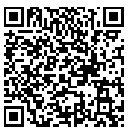 培训咨询（扫描二维码）培训咨询（扫描二维码）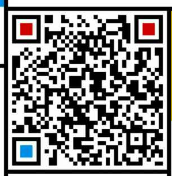 